Информационная справка о школеПолное наименование образовательного учреждения в соответствии с Уставом: Муниципальное бюджетное учреждение дополнительного образования  «Детско-юношеская спортивная школа» Чамзинского муниципального района Учредитель – Муниципальное образование Чамзинский муниципальный район Республики Мордовия.Юридический и почтовый адрес учреждения:         431700 Республика Мордовия, Чамзинский район, р.п. Чамзинка ул. Ленина, д. 20.4. Контактные телефоны: 8(83437)2-27-34, 8(83437)3-17-65 (структурное подразделение) 5.  E-mail: sport-scool.13@mail.ru, komdussh@gmail.com (структурное  подразделение) 6.  Сайт:  http://sport-chamzi.jimdo.comМуниципальное бюджетное  учреждение дополнительного образования  «Детско-юношеская спортивная школа» Чамзинского муниципального района  осуществляет образовательную деятельность в области дополнительного образования в соответствии:  - государственной лицензией серия 13 Л 01 регистрационный номер  № 3834, выданной Министерством образования РМ 17 октября 2016 г;Историко-аналитическая справкаВ 1974 году на базе школ райцентра была открыта детско-юношеская спортивная школа Чамзинского РОНО, которую возглавил Михаил Иванович Куликов, проработав на данной должности до 2003 года. Михаил Иванович - заслуженный работник образования Республики Мордовия, отличник физической культуры Российской Федерации, ветеран труда и просто замечательный человек, посвятивший всю свою жизнь всестороннему воспитанию подрастающего поколения.В 1975 году ДЮСШ начала целенаправленную работу сначала по легкой атлетике и вольной борьбе с охватом 200 учащихся. В дальнейшем были открыты отделения: «футбол», «греко-римской борьба», «волейбол», «баскетбол», «лыжные гонки». По этим направлениям школа работает и в настоящее время. С 2003 по 2019 год директором ДЮСШ являлся Яфязов Альберт Харисович, а с 2019 года и по настоящее время- Самарин Михаил Александрович. В МБУ ДО «ДЮСШ» Чамзинского муниципального района  обучается  992 воспитанника.Образовательная деятельностьМБУ ДО «ДЮСШ»Учебно-тренировочная деятельность в МБУ ДО «ДЮСШ» осуществляется  на основе Устава № 253 от 07.04.2016г., зарегистрированного Администрацией Чамзинского муниципального района 07.04.2016г. Обучение в образовательном учреждении реализуется в соответствии с лицензией на право ведения образовательной деятельности: ‒ по дополнительным предпрофессиональным программам по видам спорта: «баскетбол», «волейбол», «футбол», «легкая атлетика», «лыжные гонки» и «вольная борьба». В основу программ заложены нормативно-правовые основы, регулирующие деятельность спортивных школ и основополагающие принципы спортивной подготовки спортсменов. План комплектования тренерско-преподавательского состава утверждается директором и согласовывается с начальником Управления по социальной работе Администрации Чамзинского муниципального района. Продолжительность учебного года: - по дополнительной образовательной предпрофессиональной программе – 46 недель. Учебный план предусматривает 36 недель тренировочных занятий с сентября по май, и 10 недель в период летних тренировочных сборов (спортивно-оздоровительный лагерь) или по индивидуальным планам обучающихся на период активного отдыха. - по дополнительной общеразвивающей программе для  сертифицированных групп базового уровня первого года обучения  (с 1сентября по 31 мая). В школу принимаются дети, подростки и молодёжь с 7 до 18 лет, прошедшие медицинский осмотр и допущенные для занятий спортом. Наполняемость групп от 8 до 18 человек, в зависимости от этапа подготовки.  Сроки подготовки в группах базового уровня – 6 лет, углубленного уровня – 2 года.Анализ учебно-воспитательной работыМБУ ДО «ДЮСШ»Для реализации стоящих задач спортивная школа создаёт благоприятные условия для разностороннего развития личности, удовлетворяет потребности обучающихся в самообразовании, осуществляет обучение и воспитание в интересах личности, общества, государства. Учебно-тренировочные занятия проводятся на высоком качественном уровне с использованием новых технологий и форм организаций. Тренеры-преподаватели поддерживают постоянную связь общеобразовательными школами города, родителями учащихся и другими общественными организациями.Организация учебно-тренировочного процесса в спортивной школе основывается на современной методике обучения и тренировки, освоения юными спортсменами высоких тренировочных и соревновательных нагрузок, достижения ими разностороннего физического развития. Образовательная деятельность Учреждения в 2020 году осуществляется  в соответствии с образовательными программами, целью которых было  к 2021 году создать образовательное пространство, обеспечивающее личностный рост всех участников образовательного процесса, добиться достижения высоких спортивных результатов спортивной деятельности, увеличения общего количества обучающихся, а также увеличения числа обучающихся, выполнивших  требования, предъявленные в Положении о единой Всероссийской спортивной классификации  по присвоению спортивных разрядов. Система управления образовательным учреждением  МБУ ДО «ДЮСШ»    осуществляет свою деятельность на основании Устава. Порядок организации управления МБУ ДО «ДЮСШ»    определен Уставом. Общее руководство МБУ ДО «ДЮСШ» осуществляется Учредителем. Непосредственное управление осуществляется директором ДЮСШ. По основному направлению деятельности управление осуществляется двумя заместителями директора. В своей деятельности ДЮСШ руководствуется Конституцией Российской Федерации, Законом Российской Федерации «Об образовании», другими законами и иными нормативными и правовыми актами Российской Федерации.     В учреждении имеются в наличии локальные акты (нормативные правовые документы), содержащие нормы, регулирующие образовательные отношения в пределах своей компетенции, в соответствии с законодательством Российской Федерации, в порядке, установленном Уставом МБУ ДО «ДЮСШ»: Локальными актами, регламентирующими деятельность учреждения, являются: - правила внутреннего трудового распорядка; - коллективный договор;- приказы  директора; - трудовые договоры работников; - положение о Педагогическом совете; - положение о Совете учреждения; - положение об Управляющем совете;- порядок выдачи и оформление справки об обучении;-положение о порядке ознакомления с документами образовательной организации, в том числе, поступающих в неё лиц;- положение о языках;- положение о формах образования;-положение о комиссии по урегулированию споров между участниками образовательных отношений;- положение о нормах профессиональной этики;- положение о защите персональных данных работников; - положения по охране труда; - должностные инструкции работников по должностям; - должностные обязанности и инструкции по охране труда; - положение об оплате труда; - образовательные программы; - учебный план; - расписание занятий спортивных групп; - годовой план работы; - положение об учебной документации тренера-преподавателя;- календарный план спортивно-массовых мероприятий на год;- правила внутреннего распорядка обучающихся; - положение о порядке приема обучающихся; -положение, регламентирующее порядок и основания перевода, отчисления и восстановления  обучающихся  в образовательной организации; -иные локальные акты, не противоречащие Уставу МБУ ДО «ДЮСШ» и действующему законодательству РФ.Выводы по разделу:1.Система управления ДЮСШ функционирует в соответствии с законодательством Российской Федерации, нормативными документами Министерства образования РМ, нормативными актами Учредителя, Уставом ДЮСШ и другими локальными нормативными актами.2.Организационная структура ДЮСШ, цели и приоритетные задачи управления образовательной деятельности ориентированы на ожидания и запросы потребителей.3.Действующие локальные нормативные акты, регламентирующие организацию образовательной деятельности, качество годового и перспективного планирования, порядок организация и ведения делопроизводства позволяют достигать цели и решать задачи, стоящие перед ДЮСШ.Участники образовательного процессаКонтингент обучающихсяОпределено право на ведение образовательной деятельности по общеразвивающим и предпрофессиональным программам по видам спорта. В МБУ ДО «ДЮСШ » реализуется 6  общеразвивающая общеобразовательных программ для сертифицированных групп  и 6 предпрофессиональных программ ( вольная борьба, волейбол, футбол, баскетбол, легкая атлетика, лыжные гонки) для групп базового и углубленного уровня. Форма обучения очная. Возраст обучающихся от 7 до 18 лет. Нормативной базой для приема служит действующее законодательство, Устав ДЮСШ, Правила приема в ДЮСШ. Порядок комплектования учебных групп и режим учебно-тренировочной работы установлены в соответствии с нормативно-правовыми основами, регулирующими деятельность спортивных школ, и Уставом ДЮСШ.На момент самообследования контингент обучающихся составил 992 человека, обучающихся в. 60 учебных группах.Вольная борьба — 226 чел.(22,6%)Волейбол — 128 чел.(13 %)Футбол —245 чел.(24,5%)Легкая атлетика — 219 чел. (21,9%)Лыжные гонки-74 чел. (8%)Баскетбол -100 чел( 10%)Всего обучающихся 992 чел., 60 учебных групп.По сравнению с прошлым отчетным годом контингент обучающихся остался стабильным, укомплектованность составляет 100 %.Программное обеспечение образовательного процесса.    Обучение в МБУ ДО «ДЮСШ » Чамзинского муниципального района проводится по 6 дополнительным предпрофессиональным образовательным программам, разработанным в соответствии с Федеральными государственными требованиями к минимуму содержания, структуре и условиям реализации дополнительных предпрофессиональных программ в области физической культуры и спорта, срокам ее изучения (утверждены приказом Министерства спорта России от 12 сентября 2013 года № 730), Федеральным стандартом подготовки по   видам спорта:  вольная борьба, легкая атлетика, волейбол, футбол, баскетбол, лыжные гонки. Программы учитывают конкретные условия спортивных баз ДЮСШ, возраст учащихся и сроки обученияЧисленный состав занимающихся,максимальный объём учебно-тренировочной работыМБУ ДО «ДЮСШ » Чамзинского муниципального района   В дополнительных общеобразовательных (общеразвивающие и предпрофессиональные ) программах указаны цели, средства и методы подготовки, максимальные объёмы нагрузок, структурирование по видам учебных занятий, формы промежуточного и итогового контроля, наполняемость групп, возраст обучающихся. В учебных планах часы распределены не только по годам и этапам обучения, но и по времени на основные предметные области: теория и методика физической культуры и спорта, физическая подготовка (общая и специальная), избранный вид спорта (технико-тактическая подготовка, психологическая подготовка, инструкторская и судейская практика, промежуточная и итоговая аттестация, участие в соревнованиях), самостоятельная работа.   В процессе самообследования не выявлено случаев отклонений в объёмах и направлениях подготовки от требований ФГТ. При распределении учебных дисциплин, физических нагрузок, степени сложности выполнения упражнений, обеспечивается логическая последовательность при выполнении их обучающимися ДЮСШ.Учебный год начинается 1 сентября и завершается 31 августа.Расписание занятий составлено на учебный год с учётом кадрового обеспечения, возможностей спортивных сооружений их загруженности и пропускной способности. В связи с производственной необходимостью вносились оперативные изменения и дополнения. Изменения доводились до сведения участников образовательного процесса через размещение информации на стендах, сайте учреждения.    Организация и проведение процедуры индивидуального отбора и промежуточной и итоговой аттестации соответствуют «Положению о порядке приема на обучение по дополнительным предпрофессиональным и общеразвивающимся  программам в области физической культуры и спорта в МБУ ДО «ДЮСШ»  и «Положению о формах, периодичности, порядке текущем контроле успеваемости, промежуточной и итоговой аттестации обучающихся». Промежуточная и итоговая аттестация обучающихся являлась неотъемлемой частью образовательного процесса, так как позволила оценить реальную результативность образовательной  деятельности.     Проверка годовых планов – графиков и годового тематического планирования показала, что объём часов по учебным дисциплинам и тематика соответствует учебному плану и дополнительным общеобразовательным программам на отделениях: вольная борьба, волейбол, баскетбол, футбол, легкая атлетика, лыжные гонки.Вывод: Образовательный процесс в МБУДО «ДЮСШ » оснащен разноуровневыми образовательными программами физкультурно-спортивной направленности и нацелен на развитие у детей мотивации к собственному оздоровлению и спортивному совершенствованию, а также на работу с одаренными детьми.  Реализуемые дополнительные предпрофессиональные и общеобразовательные программы соответствуют интересам и потребностям учащихся, учитывают реальные возможности их удовлетворения в ДЮСШ, помогают ребенку сформировать собственную ценность и действительную позицию, стимулируют ее самообразование и саморазвитие в социальной среде. Наполняемость групп соответствует требованиям ФГТ по видам спорта. Образовательный процесс в ДЮСШ организован в полном соответствии с учебным планом ДЮСШ и учебными планами-графиками, разработанными для каждой учебной группы. Анализ учебных планов-графиков по всем отделениям свидетельствует о том, что они полностью соответствуют требованиям к обязательному минимуму содержания и уровню подготовки обучающихся. В структуру учебных планов включено 100% обязательных дисциплин федерального компонента, результаты освоения отражены в протоколах промежуточного и итогового контроля. 93 % обучающихся успешно освоили дополнительные общеобразовательные программы. Выполнение требований к общему количеству часов учебной нагрузки соблюдается.Результаты освоения дополнительных образовательных программРезультаты освоения дополнительных образовательных  общеразвивающих программ. Требования, определяемые дополнительными общеобразовательными программами по культивируемым видам спорта предъявляются в ходе обучения, обеспечены промежуточным и итоговым контролем, а также результатами выступлений в соревнованиях. Промежуточная аттестация проводится по итогам завершения соответствующего этапа обучения в мае учебного года. Итоговая аттестация проводится по итогам освоения программы и включает в себя нормативы общей физической и специальной физической подготовки, выполнение разрядных требований и содержание образовательной программы.  Одним из показателей качества - является контрольное тестирование. Это измерение и оценка различных показателей по общей физической и специальной подготовке обучающихся для оценки эффективности спортивной тренировки и перевода учащихся на следующий этап обучения. Оценка показателей общей физической подготовленности и специальной подготовки проводится в соответствии с контрольно-переводными нормативами  и в соответствии с периодом обучения на основе образовательных программ спортивной школы. Результаты сдачи КПН и сохранность контингента на отделении анализируются администрацией и рассматриваются на Педагогическом совете. Контрольно-переводные нормативы принимаются два раза в год: в начале года (сентябрь, октябрь) и в конце года (апрель, май), результаты заносятся в протокол. На основании приказа и графика, контрольно-переводные нормативы принимаются тренером-преподавателем и комиссией. Протоколы сдачи КПН, подписанные комиссией, сдаются в учебную часть. Но вопрос стоит о необходимости в конце учебного года тренерско-преподавательскому составу проводить мониторинг (анализ) сдачи обучающимися контрольно-переводных нормативов. По итогам 2020 года показатели результативности образовательного процесса ДЮСШ составили:Охват обучающихся услугами дополнительного образования по направлениям (по учреждениям системы образования), чел.Достижения воспитанников учреждений дополнительного образования детей в 2019-2020 учебном годуДостижения воспитанников учреждений дополнительного образования детей в 2019-2020 учебном годуВысоких результатов достигли:Участие в чемпионатах, первенствах и финалах Кубка России Сохранность контингента. Основным критерием оценки эффективности деятельности тренеров-преподавателей - стабильность состава занимающихся. Сохранность контингента: на начальном этапе подготовки -85%, на тренировочном этапе- 95%. Сохранность контингента обучающихся (от первоначального комплектования) 89%. На спортивно-оздоровительном этапе контингент стабильный. 100%. Выводы: 1. На протяжении 3-х лет в ДЮСШ наблюдается стабильный состав контингента обучающихсяМетодическая работа  МБУ ДО «ДЮСШ »       Самым главным и существенным в методической работе спортивной школы является оказание реальной помощи тренерам-преподавателям.     При организации методической работы мы руководствуемся важнейшими аспектами и принципами:связь с обществом, актуальность, научность, комплексный характер, систематичность, последовательность, преемственность, непрерывность, творчество, направленность, оперативность, гибкость, мобильность, коллективный характер при разумном сочетании групповых и индивидуальных форм, создание благоприятных условий для творческих поисков педагогов.Содержание методической работы в спортивной школе осуществляетсяна основе различных источников:государственно-правительственные документы, дающие общую целевую ориентацию всей методической работе;учебные программы, планы, методическая литература, книги, журналы, сборники;достижения педагогической науки;инструктивно-методические документы органов образования по вопросам методической работы в школе.      Важным условием для освоения форм и методов работы является своевременное обеспечение тренеров-преподавателей соответствующими нормативными документами: положениями, инструкциями, методическими разработками и приказами; необходимой методической литературой – пособиями, разработками, рекомендациями, книжными изданиями, газетами, журналами и др.      Методический уголок помогает тренерам-преподавателям в профессиональной подготовке, росту мастерства, что ведёт к оптимизации воспитания и обучения. Всё это сокращает время подготовки к занятиям и повышает качество подготовки, освоение нового, передового и внедрение этого в свой учебно-тренировочный процесс.Работа МУДО «ДЮСШ » в летний периодВ летний период МБУ ДО «ДЮСШ» работает в обычном режиме и выполняет большой объём работы: учебно-тренировочные занятия, участие в муниципальных, республиканских и межрегиональных  соревнованиях, участие в учебно-тренировочных сборах.Спортсмены школы активно принимали участие во всех соревнованиях муниципального и регионального уровней, где показали хорошие результаты.    Тренера- преподаватели ежегодно проводят ряд мероприятий на базе лагерей летнего отдыха общеобразовательных организаций района .   Каждые летние каникулы  проводятся учебно-тренировочные сборы для учащихся ДЮСШ. В 2020 году на базе  МБУ ДО «ДЮСШ »и МБОУ ЧСОШ№2 с 01 по  19 июня был открыт и функционировал детский спортивно-оздоровительный лагерь дневного пребывания детей «Вымпел», в котором отдохнули и оздоровились 20 учащихся.Оценка качества материально-технической базы и финансово-хозяйственной деятельностиОсновным местом ведения образовательной деятельности являются: -здание Чамзинского спорткомплекса, расположенное по улице Ленина, д.20;-физкультурно-спортивный комплекс, расположенный по ул. Республиканской, д.2Б; -футбольное поле (75х100м) с искусственным покрытием, Учебно-спортивная база соответствует необходимому уровню подготовки спортсменов.       В связи с тем, что ДЮСШ  не располагает достаточным количеством спортивных залов, образовательная осенне-зимнее время деятельность осуществляется в общеобразовательных учреждениях  в соответствии с заключенными договорами и лицензией.Спортивное оборудование: Выводы: Материально-техническая база МБУДО «ДЮСШ» соответствует действующим санитарным и противопожарным нормам, нормам охраны труда и обеспечивает в полной мере реализацию образовательных программ. Выводы: Недостаточное финансирование: - по приобретению спортинвентаря, оборудования и спортивной формы; Санитарно-гигиенический режим МБУ ДО «ДЮСШ»  	Контроль над соблюдением санитарно-гигиенического режима МБУ ДО «ДЮСШ» осуществляет ФГУЗ «Центр гигиены и эпидемиологии в РМ». В начале каждого учебного года проводятся обследования мест занятий с составлением акта готовности для проведения учебно-тренировочных занятий с учащимися. Санитарно-гигиенический режим в МБУ ДО «ДЮСШ » соответствует Сан-Пин 2.44.4. – 1251 – 03, соблюдается режим уборки.    МБУ ДО «ДЮСШ » работает по 6-дневной рабочей неделе, учебно-тренировочные занятия проводятся согласно расписанию занятий, утвержденному директором школы. В соответствии с положением о ДЮСШ занятия в группах базового и углубленного обучения  проводятся по 90 и 135 минут. Расписание занятий составлено с учётом спортивной подготовки, индивидуальных и возрастных особенностей учащихся и соблюдением санитарных и гигиенических норм и правил.Соблюдение норм техники безопасности и пожарной безопасности,охрана жизни и здоровья детей и работников МБУ ДО «ДЮСШ »      В начале каждого года МБУ ДО «ДЮСШ » проходит допуск к занятиям с учащимися, на что служба противопожарной безопасности, электросеть и др. дают разрешение на эксплуатацию зданий и проведения учебно-тренировочных занятий с составлением акта-разрешения. И в спортивной школе составляются акты-разрешения на эксплуатацию мест обслуживания учащихся, испытывается оборудование с последующим составление акта испытаний и разрешением на допуск к эксплуатации.      В сентябре издаётся акт по школе о мерах по технике безопасности, проводятся занятия с рабочими, тренерами-преподавателями и учащимися о соблюдении норм и правил ТБ в МБУ ДО «ДЮСШ», проводятся вводный инструктаж на рабочем месте и всё это заносится в журнал регистрации инструктажа по ТБ и журнал учёта посещаемости учащихся.      Перед направлением учащихся и тренеров-преподавателей на соревнования, учебно-тренировочные сборы, поездки в спортивно-оздоровительные лагеря и на культурно-развлекательные мероприятия с ними проводится инструктаж о правилах поведения, технике безопасности в пути следования и на месте. Издаётся приказ о направлении тренера-преподавателя и с ним учащихся, под подпись в книге приказов о персональной ответственности за жизнь и здоровье детей, о технике безопасности в пути следования и на месте проведения мероприятий.      Два раза в год персонал проходит инструктаж по противопожарной безопасности.      Образовательная деятельность МБУ ДО «ДЮСШ » соответствует требованиям законодательства в в части обеспечения комплексной безопасности. В МБУДО «ДЮСШ » отсутствуют случаи детского, подросткового травматизма, а также случаев производственного травматизма.        В МБУ ДО «ДЮСШ » обеспечены условия антитеррористической безопасности, в том числе паспорт безопасности. Разработана необходимая нормативная база, ежеквартально и внепланово проводятся антитеррористические инструктажи с сотрудниками школы, а также с обучающимися.           В ДЮСШ большое значение отводится обеспечению условий безопасности обучающихся. В ДЮСШ имеется вся необходимая документация для обеспечения условий безопасности обучающихся:- по правилам предупреждения травматизма - по видам спорта проводимых в ДЮСШ; - правила и инструктажи по безопасности занятий в спортивных залах: гигиенические рекомендации, рекомендации по обеспечению санитарно-эпидемиологического благополучия; рекомендации по планированию мероприятий по охране труда; - организован контроль по соблюдению в учреждении законодательства об охране труда, выполнению санитарно-гигиенических правил, предупреждению травматизма и других несчастных случаев среди работников и детей; - организация обучения работников ДЮСШ по охране труда; -оформлены уголки безопасности жизнедеятельности;- проводится испытание спортивного оборудования, инвентаря и вентиляционных устройств спортивных залов;регулярный медицинский осмотр работников и учащихся;обеспечение медицинскими аптечками;-проведение инструктажей при приеме на работу и на рабочем месте, а также с учащимися в начале учебного года с регистрацией в журналах установленной формы.            Проведены мероприятия, направленные на сохранение и укрепление здоровья педагогов – ежегодный профилактический медицинских осмотр. Медицинское обеспечение МБУ ДО «ДЮСШ»      При поступлении в МБУ ДО «ДЮСШ » учащиеся представляют письменное разрешение врача-педиатра поликлиники по месту жительству или общеобразовательной школы.      Заместитель директора по учебно-воспитательной работе контролирует график прохождения медицинского осмотра учащихся. На основании приказа по МБУ ДО «ДЮСШ», администрация школы совместно с тренерами-преподавателями осуществляют контроль над своевременным прохождением диспансерного обследования учащихся.      Диспансерное обследование учащихся, занимающихся в школе более шести месяцев, проходит два раза в год, в начале и в конце учебного года.МБУДО «ДЮСШ"Сведения о педагогических работникахМуниципального учреждения дополнительного образования « Детско-юношеская спортивная школа»Чамзинского муниципального районаСтатические данные педагогического потенциалаМБУ ДО  «ДЮСШ »Сведения об администрации МБУ ДО «ДЮСШ»Санитарно-просветительская работа в МБУ ДО «ДЮСШ»Врач РВФД совместно с тренерско-преподавательским составом МБУДО «ДЮСШ» проводит занятия по обучению учащихся элементарным навыкам оказания первой до врачебной помощи. Согласно положению о спортивной школе, учебных программ по вольной борьбе, самбо, волейболу, баскетболу, футболу, легкой атлетике обучающимся даются знания в области гигиены личной и общественной, режиме труда и отдыха, закаливания организма, питания.Юным спортсменам в процессе подготовки даются начальные сведения о врачебном контроле, самоконтроле, профилактике травм и заболеваний. Знания и навыки, практическое применение даётся в форме индивидуальных и групповых занятий, бесед и в форме практических занятий по темам:Самоконтроль в процессе занятий физической культурой и спортом.Понятие об утомлении и переутомлении. Признаки переутомления.Восстановительные мероприятия в спорте.Травматизм и заболеваемость в процессе занятий физкультурой и спортом, оказание помощи при несчастных случаях.Личная и общественная гигиена.Предупреждение инфекционных заболеваний.Гигиенические требования к питанию юных спортсменов.Закаливание организма юных спортсменов.Этапы подготовкиПериод обученияМинимальная наполняемость групп (чел.)Максимальный объём учебно-тренировочной работы (ч/нед)Спортивно-оздоровительный1 год174Спортивно-оздоровительный2 год174Базовый уровень1 год156Базовый уровень2 год156Базовый уровень3 год158Базовый уровень4 год158Базовый уровень5 год1510Базовый уровень6 год1510Углубленный уровень1 год1212Углубленный уровень2 год1212ГодКоличествоучащихсяКоличествоучащихсяОтчисленоучащихсяСохранностьконтингентаКоличествовыпускников2020На началоучебного годаНа конецучебного года2020992992-100 %152020992992-100 %15На конец2019-2020 г. количествоНа конец2019-2020 г. количествоФизкультурно-спортивная%Количество учащихся, посещающих 2 и более направленийдетей от 7 до 18 летвоспитанников в ОДОДФизкультурно-спортивная%Количество учащихся, посещающих 2 и более направлений992099210015КоличествоВоспитанников               в ОДОДУчрежденческий уровеньУчрежденческий уровеньУчрежденческий уровеньУчрежденческий уровеньМуниципальный уровеньМуниципальный уровеньМуниципальный уровеньМуниципальный уровеньРеспубликанский уровеньРеспубликанский уровеньРеспубликанский уровеньРеспубликанский уровеньКоличествоВоспитанников               в ОДОДУчастникиУчастникиПобедителии призерыПобедителии призерыУчастникиУчастникиПобедители и призерыПобедители и призерыУчастникиУчастникиПобедители и призерыПобедители и призерыКоличествоВоспитанников               в ОДОДкол-во,чел. доля кол-во, чел.доля кол-во, чел.доля кол-во, чел.доля кол-во, чел.доля кол-во, чел.доля 9922302411512486491541633334374Количествовоспитанников           в ОДОД, чел.Межрегиональный уровеньМежрегиональный уровеньМежрегиональный уровеньМежрегиональный уровеньВсероссийский уровеньВсероссийский уровеньВсероссийский уровеньВсероссийский уровеньМеждународный уровеньМеждународный уровеньМеждународный уровеньМеждународный уровеньКоличествовоспитанников           в ОДОД, чел.УчастникиУчастникиПобедители и призерыПобедители и призерыУчастникиУчастникиПобедители и призерыПобедители и призерыУчастникиУчастникиПобедители и призерыПобедители и призерыКоличествовоспитанников           в ОДОД, чел.количество, чел.% от воспитанниковколичество, чел.% от воспитанниковколичество, чел.% от воспитанниковколичество, чел.% от воспитанниковколичество, чел.% от воспитанниковколичество, чел.% от воспитанников992516213--------№ФИО участникаНаименование соревнованияМесто проведенияЗанятое место1.Лицов ТимофейЛыжные гонки Первенство Республики Мордовии по лыжным гонкам г. Саранск1 место2.Алтышкин НиколайЛыжные гонки Первенство Республики Мордовии по лыжным гонкам г. Саранск2 место3.Николаев НикитаЛыжные гонки Первенство Республики Мордовии по лыжным гонкам г. Саранск2 место 4.Антропова АннаЛыжные гонки Первенство Республики Мордовии по лыжным гонкам г. Саранск2 место 5.Голикова Анна (3000м.)Лыжные гонки Первенство Республики Мордовии по лыжным гонкам г. Саранск2 место 6.ОбщекомандноеРеспубликанские соревнования на призы газеты « Пионерская правда»г. Саранск1 место7.Алтышкин Николай(5000м.)Республиканские соревнования на призы газеты « Пионерская правда»г. Саранск1 место 8.Игонин Тимофей (3000 м.)Республиканские соревнования на призы газеты « Пионерская правда»г. Саранск1 место9.Игонин Тимофей (5000м.)Республиканские соревнования на призы газеты « Пионерская правда»г. Саранск2 место 10. Голикова  Анна (3000м.)Республиканские соревнования на призы газеты « Пионерская правда»г. Саранск2 место 11.Николаев АлександрЛегкая атлетика  Кубок Мордовии по бегу г. Саранск1 место 12.Шишканов Василий.Легкая атлетика  Кубок Мордовии по бегуг. Саранск1 место13.общекомандное- девочкиРеспубликанские соревнования по легкоатлетическому многоборью « Шиповка юных». г. Саранск 1 место 14.общекомандное- мальчикиРеспубликанские соревнования по легкоатлетическому многоборью « Шиповка юных». г. Саранск2 место 15.Николаев АлександрРеспубликанские соревнования по легкоатлетическому многоборью « Шиповка юных». г. Саранск 2 место16.Сульдина АннаРеспубликанские соревнования по легкоатлетическому многоборью « Шиповка юных». г. Саранск3 место 17.Мосевнин ИванЧемпионат и первенство Республики Мордовии по легкой атлетике в помещении  г. Саранск.1 место 18.Шишканов ВасилийЧемпионат и первенство Республики Мордовии по легкой атлетике в помещении  г. Саранск1 место 19.Сульдина АннаЧемпионат и первенство Республики Мордовии по легкой атлетике в помещении  г. Саранск2 место20.общекомандноеВольная борьба Первенство Республики Мордовия по вольной борьбе среди юношей и девушек 2003- 2004 г.р.п. Чамзинка1 место21.Сорокина СветланаВольная борьба Первенство Республики Мордовия по вольной борьбе среди юношей и девушек 2003- 2004 г.р.п. Чамзинка1 место22.Поташевская ИринаВольная борьба Первенство Республики Мордовия по вольной борьбе среди юношей и девушек 2003- 2004 г.р.п. Чамзинка1 место 23.Евдокимова ДарьяВольная борьба Первенство Республики Мордовия по вольной борьбе среди юношей и девушек 2003- 2004 г.р.п. Чамзинка1 место 24.Алмаев РусланВольная борьба Первенство Республики Мордовия по вольной борьбе среди юношей и девушек 2003- 2004 г.р.п. Чамзинка2 место 25.Тутушкин СергейВольная борьба Первенство Республики Мордовия по вольной борьбе среди юношей и девушек 2003- 2004 г.р.п. Чамзинка2 место 26.Потапов ИльяВольная борьба Первенство Республики Мордовия по вольной борьбе среди юношей и девушек 2003- 2004 г.р.п. Чамзинка3 место 27.Воронина Ксения Вольная борьба Первенство Республики Мордовия по вольной борьбе среди юношей и девушек 2003- 2004 г.р.п. Чамзинка3 место 28.Куприянова ОльгаВольная борьба Первенство Республики Мордовия по вольной борьбе среди юношей и девушек 2003- 2004 г.р.п. Чамзинка3 место 29.ОбщекомандноеШахматы Республиканский турнир по шахматам «Зимний кубок Киассы – 2020» г. Саранск2 место 30Краснова ЕкатеринаШахматы Республиканский турнир по шахматам «Зимний кубок Киассы – 2020» г. Саранск3 место 31Младшая возрастная группа. (2006-2007 г.р.) - Командное первенство Хоккей 2020 год Первенство Республики Мордовия по хоккею среди юношеских командг. Саранск2 место32средняя возрастная группа (2004-2005 г.р.)Командное первенство Хоккей 2020 год Первенство Республики Мордовия по хоккею среди юношеских командг. Саранск2 место33ОбщекомандноеРеспубликанский турнир по хоккею Кубок «Надежда»г. Саранск1 место34 МБОУ «Комсомольская СОШ №1» Мини-футбол в школу (возраст 2005-2006 г.г.р.) п. Чамзинка2 место35МБОУ «Комсомольская СОШ №2» Мини-футбол в школу (возраст 2005-2006 г.г.р.) п. Чамзинка3 место  36общекомандноеПервенство Республики Мордовии по мини-футболу среди юношеских команд ( 2003 -2004г.р.)г. Саранск1 место37общекомандноеЧемпионат по баскетболу « Локобаскет- школьная лига»2 место38Видяйкин ЛазарьПодготовка чемпионов и призеров Приволжского федерального округа (ПФО) Межрегиональный турнир по боксу к 75- летию Победы в Великой Отечественной войне 1941-1945г .г. Ардатов1 место39Яворский ДаниилПодготовка чемпионов и призеров Приволжского федерального округа (ПФО) Межрегиональный турнир по боксу к 75- летию Победы в Великой Отечественной войне 1941-1945г .г. Ардатов3 место 40Крымов ЕвгенийПодготовка чемпионов и призеров Приволжского федерального округа (ПФО) Межрегиональный турнир по боксу к 75- летию Победы в Великой Отечественной войне 1941-1945г .г. Ардатов3 место 41команда МБУ «ДЮСШ» Чамзинского мун. района юношиВсероссийские соревнования по легкоатлетическому многоборью «Шиповка юных» по ПФО .г. Саранск2 место42Игонин ТимофейМежрегиональный Кубок по лыжным гонкам среди сельских районовНижегородской области1 место43Ливцов ТимофейМежрегиональный Кубок по лыжным гонкам среди сельских районовНижегородской области1 место44Николаев АлександрМежрегиональный Кубок по лыжным гонкам среди сельских районовНижегородской области1 место45Алтышкин НиколайМежрегиональный Кубок по лыжным гонкам среди сельских районовНижегородской области2 местоМБУ ДО «ДЮСШ» в настоящий момент располагает:№ п/пНаименованиеКол-воФутболФутболФутбол1Мяч футбольный202Мяч футзальный53Фишка разметочная404Манишки505Комплект футбольной формы456Перчатки вратарские66Сетка защитная для футзала17Электронное табло1ВолейболВолейболВолейбол1Мяч волейбольный152Сетка волейбольная с тросами13Форма волейбольная404Наколенники волейбольные20Легкая атлетикаЛегкая атлетикаЛегкая атлетика1Маты поролоновые152Штанги13Гантели404Шиповки205Барьеры66Велотренажёр27Тренажёр-беговая дорожка18Тренажёр для пресса19Гребной тренажёр110Стэп-тренажёр111Скакалки612Обручи1013Секундомер314Обруч для похудания115Мяч гимнастический массажный115Лыжный комплект1515Набивной мяч10Лыжные гонкиЛыжные гонкиЛыжные гонки1Комплект лыжный (лыжи, пластиковые палки)42Лыжи FISHER43 Лыжи роллеры44Лыжный комплект (ботинки, лыжи, палки, крепления)105Лыжный комплект14БорьбаБорьбаБорьба1Ковер борцовский22Чучело борцовское 23Штанга тренировочная14Стол для армреслинга15Штанга тренировочная16Стол для армреслинга1БаскетболБаскетболБаскетбол1 Стойка баскетбольная2№Наименование дисциплин в соответствии с учебным планомФ.И.О.должность по штатному расписаниюКакое учреждение окончил, специальность по дипломуУчёная степень и учёное (почётное) званиеСтаж педагогической работыУсловия привлечения к трудовой деятельности1Самарин Михаил Александровичвысшее, МГУ им. Н.П. Огарёва8штатный2Костина Валентина Вячеславовнавысшее, МГПИ им. М.Е. Евсевьева37штатный3Легкая атлетикаАвдошкин Олег Григорьевичвысшее, МГПИ им. М.Е. Евсевьева 4штатный4Легкая атлетикаБахметьева Татьяна Николаевнавысшее, МГПИ им. М.Е. Евсевьева15штатный5ФутболБольшаков ВладимирПавловичвысшее, МГПИ им. М.Е. Евсевьевапочётное звание18штатный6Вольная борьбаБурмистров Александр Ивановичвысшее, МГПИ им. М.Е. Евсевьева6штатный7Вольная борьбаГорбунов Дмитрий Петровичвысшее, МГПИ им. М.Е. Евсевьевапочётное звание32штатный8ФутболЖуков Вячеслав Валентиновичвысшее, МГУ им. Н.П. Огарёва11штатный9БаскетболИванова Марина ВладимировнаСреднее профессиональное, Ичалковский пед. колледж им. С. М. Кирова4штатный10ВолейболКармилицын Алексей Евгеньевичвысшее, МГУ им. Н.П. Огарёва21штатный11Лыжные гонкиКазаков Владимир ДмитриевичСреднее профессиональное, Ичалковский пед. колледж им. С. М. Кировапочётное звание14штатный12ВолейболКовырева НадеждаИосифовнавысшее, МГПИ им. М.Е. Евсевьева35штатный13ФутболКутыркинВалерийИвановичвысшее, МГПИ им. М.Е. Евсевьева8штатный14Баскетбол Миркискина МарияИвановнавысшее, МГПИ им. М.Е. Евсевьевапочётное звание39штатный15Легкая атлетикаРыжов Станислав Вениаминовичвысшее, МГУ им. Н.П. Огарёва11штатный16Лыжные гонкиСергейчева АнастасияАлександровнаСреднее профессиональное, Ичалковский пед. колледж им. С. М. Кирова6штатный17ВолейболСолодинАлександр Васильевичсреднее специальное АИТ 18совместитель18Легкая атлетикаСильвестров Вячеслав Ивановичвысшее, МГПИ им. М.Е. Евсевьева35штатный19ФутболСуслов Владимир  Анатольевичвысшее, МГПИ им. М.Е. Евсевьева8совместитель20Легкая атлетикаФонякина Мария Владимировнавысшее, МГПИ им. М.Е. Евсевьева8штатный21Легкая атлетикаФонякин Тарас Владимировичвысшее, МГПИ им. М.Е. Евсевьева8штатный22Вольная борьбаФоминСергейИвановичвысшее, МГПИ им. М.Е. Евсевьева5штатный23Легкая атлетикаХрамов СтаниславНиколаевичвысшее, МГПИ им. М.Е. Евсевьева9штатный24Вольная борьбаЯкунчев АлександрПетровичвысшее, МГПИ им. М.Е. Евсевьевапочётное звание30штатный25Вольная борьбаЯфязов Альберт Харисовичвысшее, МГПИ им. М.Е. Евсевьева32штатный26Легкая атлетикаГульняшкина Марина АлександровнаСреднее профессиональное, Ичалковский пед. колледж им. С. М. Кирова2совместитель      Всего% к общему числу педагогических работниковИмеют образование:- высшее 26100 %- незаконченное высшее--- среднее специальное-Имеют квалификационные категории:- высшую2049%- первую717%- соответствие занимаемой должности--- почётные звания, награды28%- учёная степень8%- прошедшие курсы повышения квалификации26100%ДолжностьФ,И.О.Год рожденияОбразованиеспециальностьПочётное званиеСтаж работыСтаж работыДолжностьФ,И.О.Год рожденияОбразованиеспециальностьПочётное званиеОбщий административныйВ данной должностиДиректорСамарин Михаил Александрович1970 МГУ имени  Н.П. Огарева, учитель математики6 лет3 годаЗам. директора по административно-хозяйственной частиПугачева Мария Альбертовна1991СКИ4 года4 годаЗам. директора по учебно-воспитательной работеБахметьева Татьяна Николаевна1980МГПИ им М.Е.Евсевьева, ф-т физвоспитания, учитель физкультуры1год1 годЗам. директора по спортивно-массовой работе Костина Валентина Вячеславовна1959МГПИ им М.Е. Евсевьева, ф-т филологии, учитель  русского языка9лет9 лет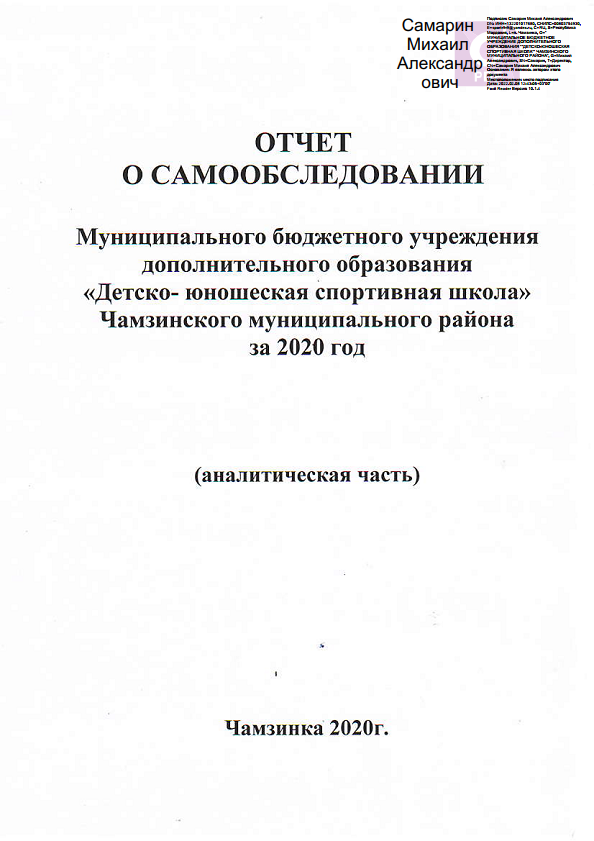 